Publicado en Villanueva de Sigena el 04/05/2020 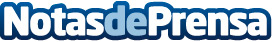 Carpintería Metálica Villanueva da las claves para mejorar el confort de las casasLa vivienda es el sitio donde se siente uno más seguro, por eso es necesario mejorar el confort es su interiorDatos de contacto:Salva667058624Nota de prensa publicada en: https://www.notasdeprensa.es/carpinteria-metalica-villanueva-da-las-claves_1 Categorias: Interiorismo Aragón http://www.notasdeprensa.es